Рассмотрено:	УтверждаюНа педагогическом совете	 И.о. директора   протокол №3 от 29.03.2023 г.	Р.В. Машков                                                            Приказ № 18 от 30.03. 2023 г.Отчѐт по результатам самообследования    муниципального бюджетного образовательного учреждения дополнительного образования «Центр детского творчества» за 2022 годр.п. Сосновка 2023ВведениеСамообследование муниципального бюджетного образовательного учреждения дополнительного образования «Центр детского творчества» (далее – ЦДТ) проводилось в соответствии с:Законом Российской Федерации «Об образовании» от 29.12.2012 г. № 273-Ф3;приказом Министерства образования и науки российской Федерации от 14 июля 2013 г. №462 «Об утверждении Порядка проведения самооб-следования образовательной организацией» и включает аналитическую часть и результаты анализа показателей деятельности ЦДТ;Приказом Министерства образования и науки Российской Федерации от 14.12.2017 г. № 1218 «О внесении изменений в Порядок проведе-ния самообследования образовательной организации, утвержденный приказом Министерства образования и науки Российской Федерации от 14 июня 2013 г. № 462».Аналитическая часть представлена результатами анализа деятельности по следующим направлениям:	оценка организации образовательной деятельности; 	оценка системы управления ЦДТ;	оценка содержания и качества подготовки учащихся; 	оценка качества кадрового обеспечения;	оценка программно-методического, информационного обеспечения; 	оценка функционирования муниципальных опорных центров;	оценка функционирования внутренней системы оценки качества обра-зования.Анализ показателей деятельности проведен в соответствии с Приказом Министерства образования и науки РФ	от	10.12.2013	г. № 1324	«Об утверждении	показателей	деятельности     образовательной	организации, подлежащей самообследованию».Отчет составлен по материалам самообследования деятельности ЦДТ за период с 1 января 2022 года по 31 декабря 2022 года.АНАЛИТИЧЕСКАЯ ЧАСТЬ 1. Сведения об организации:Полное и сокращенное наименование образовательного учреждения в соответствии с уставом:Муниципальное	бюджетное	образовательное	учреждение дополнительного образования «Центр детского творчества», сокращенное наименование: МБОУДО «Центр детского творчества».Место нахождения (юридический и фактический адрес): Юридический адрес: 393840, Тамбовская область, Сосновский район, р.п. Сосновка, ул. Котовского, д. 12аФактический адрес: 393840, Тамбовская область, Сосновский район, р.п. Сосновка, ул. Котовского, д. 12а2. E-mail: sosncdt@r32.tambov.gov.ru 3. Адрес сайта в сети Интернет: http://sosncdt.68edu.ru/ 4. Лицензия на право ведения образовательной деятельности: № 18/273 от 2 ноября 2015 года, бессрочно.Учредитель: администрация Сосновского района 2. Оценка организации образовательной деятельности:Содержание	и	организация	образовательной	деятельности определяется образовательной программой ЦДТ, отражающей реальное состояние ЦДТ в реализации услуг дополнительного образования, в соответствии с особенностями и возможностями учреждения.Учебный план отражает направленность и содержание обучения конкретных творческих объединений ЦДТ, данные по срокам обучения дополнительных	общеразвивающих	программ	и	возрастному	цензу обучающихся.     Количество	часов     и     групп     творческих	объединений определяется	образовательной	стратегией	учреждения,     приоритетами образовательной направленности (с учетом регионального компонента в системе образования, регионального приоритетного проекта «Доступное дополнительное образование для детей в Тамбовской области»,  программой развития МБОУДО «Центр детского творчества»), социальным	заказом	родителей,       общественности	и       заказа       от общеобразовательных учреждений района.Учебный планМуниципального бюджетного образовательного учреждения дополнительного образования«Центр детского творчества»на 2022 учебный год Всего на 31 декабря 2022 годаКоличество объединений -   19      Количество групп -  30Количество обучающихся - 430Возрастной состав контингента учащихсяВ этом учебном году появились новые творческие объединения по 3 направленностям:художественная – «Самоделкин», «Искусство макияжа»;социально-гуманитарная направленности – «Азбука финансовой грамотности», «Юный дизайнер».Наиболее востребованными по-прежнему остаются детские объединения художественной направленности.Программно-методическое обеспечение образовательной деятельностиОбразовательная деятельность в ЦДТ организована через реализацию дополнительных общеобразовательных общеразвивающих программ. Данная таблица определяет направленность, тип, уровень, возраст учащихся, нормативный	срок	освоения	дополнительных	общеобразовательных общеразвивающих программ.Дополнительные общеразвивающие программы с аннотациями, реали-зуемые в 2021-2022 уч.г.Многообразие	программ	–	показатель	профессионализма педагогического коллектива, так как свидетельствует о возможности удовлетворения широкого круга интересов детей и подростков, реализуемых в деятельности творческих объединениях.Организационно-педагогические условиядля осуществления образовательной деятельностиЗанятия в объединениях проводятся в специально оборудованных помещениях согласно расписанию. Расписание составляется в начале учебного года, утверждается руководителем ЦДТ и заверяется печатью. Расписание занятий творческих объединений составляется по представлению педагогических работников для создания наиболее благоприятного режима труда, обучения и отдыха учащихся с учетом пожеланий родителей (законных	представителей),	возрастных	особенностей	учащихся	и установленных санитарно-гигиенических норм.Учебный год в ЦДТ начинается с 1 сентября 2021 г. и заканчивается 31 мая 2022 г. и регулируется годовым календарным графиком:Продолжительность учебного года составляет 36 учебных недель. Объем учебной нагрузки по дополнительной общеразвивающейпрограмме распределяется соответственно:первый год обучения - до 4 академических часов в неделю; второй год обучения - до 6 академических часов в неделю;третий и последующий годы обучения - до 9 академических часов в неделю.Списочный состав каждого объединения формируется исходя из вида деятельности, возраста, санитарных норм, программы, года обучения, по норме наполняемости:на 1-м году обучения - 10-15 человек;на 2-м году обучения - не менее 8-10 человек;на 3-м году обучения и последующих лет - не менее 6-8 человек. Режим работы и продолжительность занятий по дополнительнойобщеразвивающей программе:- продолжительность одного часа занятия определяется программой и устанавливается для детей:дошкольного возраста: 25-30 минут;для младшего школьного возраста: от 40 до 45 минут;для среднего и старшего школьного возраста: 45 минут с учетом 10-минутного динамического перерыва.- занятия в творческих объединениях проводятся 1-2 раза в неделю, соответственно нагрузка в день составляет для первого года обучения от 1 до 2 учебных часа, для второго года обучения от 1 до 3 учебных часов, третьего и последующих от 2 до 3 учебных часов. Для танцевальных коллективов и объединений физкультурно-спортивной направленности занятия проводятся до 3 раз в неделю.ЦДТ функционирует в режиме семидневной недели с 8.00 часов до 20.00 часов. Занятия проводятся как на базе учреждения, так и на базе других общеобразовательных учреждений (при наличии договора).В ЦДТ реализуются дополнительные платные образовательные услу-ги.Количество часов и групп творческих объединений, занятых в организации дополнительных платных образовательных услуг, определяется социальным заказом родителей на основании полученных анкетных данных и анализа ресурсной базы учреждения, образовательной стратегией учреждения.Организация содержательного досуга в ЦДТ направлена на развитие в каждом	ребенке	заложенных	в	нем	возможностей,	творческих	и интеллектуальных     интересов,     которые     в	дальнейшем     помогут     его профессиональному самоопределению, будут способствовать формированию нравственных, общечеловеческих качеств личности человека и гражданина, таких как любовь к Родине, уважение к окружающим тебя людям, умение общаться     друг     с     другом,     быть     человеком	высоко     культурным, трудолюбивым, милосердным, воспитанным согласно норм морали и этикета, признанных в обществе.В ЦДТ для учащихся создано воспитательное пространство, которое включает:создание доброжелательного психологического климата как в твор-ческих объединениях, так и в учреждении в целом;возможность проявить себя творчески одаренным воспитанникам; работу по сохранению и укреплению здоровья;стимулирование детской инициативы.Работа со старшими вожатыми района проводится согласно плану семинара на текущий учебный год:общеобразовательных организаций работы постоянно действующегоВ ходе реализации программ основными направлениями деятельности являются:патриотическое направление; краеведческое направление;экологическое направление; духовно-нравственное;творческое направление;физкультурно-спортивное и оздоровительное; досугово-игровое направление;социальное направление.Авторские	проекты,	реализуемые	детскими	организациями, направлены на популяризацию детского движения в районе, а также на правильное ориентирование подростков в вопросах здоровьесбережения и развитие личностных качеств.В соответствии с Указом Президента Российской Федерации от 29 октября 2015 г. № 536 была создана Общероссийская общественно-государственная детско-юношеская организация «Российское движение школьников».Основными направлениями деятельности в рамках Российского движения школьников становятся следующие:1. Личностное развитие, включающее такие виды детской активности, как художественное творчество, научно-техническое творчество, физкультурно-спортивное направление, профессиональная ориентация и популяризация профессий.2. Гражданская активность – краеведческая деятельность, деятельность экологической направленности, проектная деятельность, поисковая работа,	волонтерская	и	добровольческая	деятельность,	школа безопасности, юные инспектора дорожного движения, деятельность органов ученического самоуправления, деятельность детских и молодежных общественных объединений, направленная на решение социально значимых задач.3. Военно-патриотическое направление - военно-патриотические клубы, кружки и секции, деятельность по организации и проведению военных сборов, детские организации ДОСААФ и «Юнармия».4. Информационно-медийное направление – детские газеты, радио, телевидение,	а	также	сайты,	социальные	сети	и	мобильные приложения.       Кроме       того,       данное	направление       призвано популяризировать детский контент в средствах массовой информации. С одной стороны, это продвижение медийных продуктов, созданных самими детьми, а с другой – это поддержка создания фильмов, книг, журналов, газет, радиопередач для детей.Учащиеся ОО Сосновского района активно работают в проектах РДШ и принимают участие в конкурсах.Российское движение школьников стало тем связующим звеном, каркасом, основой для разработки единой воспитательной системы страны, учитывающей пожелания и интересы обучающихся, их родителей, учителей, школы и государства.В	таком	ключе Российское движение	школьников становится посредником между школой и различными ведомствами, которые также занимаются воспитанием подрастающего поколения, и является неким знаком качества, гарантом, что предложенная школьникам деятельность будет полезной, продуктивной и качественно организованной.Члены первичных детских организаций принимают активное участие в проектах РДШ, наибольший интерес вызвали еженедельная акция «Добрая суббота», всероссийский конкурс «Большая перемена» и проект «Добро не уходит на каникулы».Анализируя работу СДО Сосновского района можно отметить положительную динамику и активнее участие детей в реализации программы СДО Тамбовской области, а также авторских проектов.Анализ участия обучающихся в вышеперечисленных мероприятиях позволяет делать выводы о повышения активности и заинтересованности детей в предложенных формах работы организации содержательного досуга.Организация волонтерского движения в молодежной сфере. Организация и развитие школьного добровольческого движениявозможны только на основе и при учете объективной информации об интересах, потребностях и мотивах потенциальных волонтеров.Волонтеры - не только альтруисты. Они работают ради приобретения опыта, специальных навыков и знаний, установления личных контактов. Часто волонтерская деятельность - это прямой путь к оплачиваемой работе, всегда - проявить и зарекомендовать себя.В 22 общеобразовательных организациях района организованы и активно	функционируют	школьные	волонтѐрские	отряды	с	общей численностью 314 человек. «Дом детского творчества» в этом направлении работает как консультационный и координирующий орган.Для более удобной работы волонтѐрских отрядов составлен единый план проведения акций и проектов.За отчѐтный период волонтѐрскими отрядами организованно и прове-дено более 50 акций различного уровня (от общешкольных до муниципаль-ных), основная масса которых прошли в формате онлайн в связи эпидемио-логической ситуацией в России.Традиционно в Сосновском районе разработан план мероприятий на учебный год на основе областных планов и календаря дней единых действий. Активисты школьных волонтерских отрядов активно принимают участие в проектах Российского движения школьников, включаясь в различные виды деятельности, направленные на развитие волонтерского движения в районе по разным направлениям, а именно: социальному, экологическому и патрио-тическому.Главной це-лью школьных волонтерских отрядов сохранение исторической памяти по-колений, помощь ветеранам и труженикам тыла. Интересным направлениемдеятельности волонтеров Сосновского района стало конспектирование и видеозапись историй ветеранов и детей войны «из первых уст».Кроме того, более 40 волонтеров-активистов (молодежь, перешагнув-шая 14-летний возраст), состоят в общероссийском движении «Волонтеры Победы».В 2021-2022 учебном году старшеклассники – члены волонтерских от-рядов Сосновского района, как и добровольцы по всей стране, встали на борьбу с «невидимым врагом» в период пандемии, оказывая посильную по-мощь пожилым жителям своих сел и деревень. В общем деле объединились школьники и педагоги. Руководители отрядов – школьные педагоги, старшие вожатые, для которых такое занятие не является скучной дополнительной на-грузкой. Все они – люди целеустремленные и активные, не боящиеся трудно-стей и стремящиеся помочь тем, кто в такой заботе нуждается.В связи со сложившейся эпидемиологической ситуацие в стране школьники, достигшие 18-летнего возраста, и молодые педагоги приняли ак-тивное участие во всероссийской акции взаимопомощи «Мы вместе», пройдя необходимое обучение и получив именной сертификат волонтера. 1 марта 2022года все без исключения волонтерские отряды Мичуринского района присоединились к акции #ГодКакМыВместе, посвященной годовщине со дня запуска акции «Мы вместе». За общими усилиями волонтеров района было обработано более 400 заявок от местных жителей. Ребята доставляли продук-ты питания, лекарства, оказывали помощь в уборке дворовых территорий и других хозяйственных делах.Работа с одаренными детьми.ЦДТ организует работу с одаренными детьми. Совершенствуются формы работы с одаренными и способными детьми, создаются условия для целенаправленного выявления, поддержки и развития одаренных детей, их самореализации, профессионального самоопределения в соответствии со способностями; проводятся конкурсы, конференции, семинары, создаются и апробируются пакеты психолого-педагогических диагностик по выявлению одаренных	детей	(психологический	профиль	одаренного	ребенка); разработаны методические рекомендации для работы с одаренными детьми; создан и ежегодно пополняется электронный банк данных «Одаренные дети». С 2015 года в ЦДТ реализуется проект «Одаренные дети».Вывод:	Образовательная	программа	соответствует	основным принципам государственной политики РФ в области образования. Программа направлена на создание образовательного пространства, способствующего развитию	познавательной	активности	и      творческих	способностей, формированию личностных, метапредметных, предметных компетенций (языковых,         социально-правовых,         информационно-технологических), самоопределению обучающихся и моделирует образовательный процесс через отношения взаимозависимости между направлениями и уровнем освоения деятельности, дополнительными общеразвивающими программами и сроками их реализации. Содержательный досуг, организованный ЦДТ, направлен не только на заполнение вакуума свободного времени, но и на социальную адаптацию детей и подростков.СТРУКТУРА И ОЦЕНКА СИСТЕМЫ УПРАВЛЕНИЯ Управление	Учреждением	осуществляется	на	основе	сочетанияпринципов единоначалия и коллегиальности.Единоличным исполнительным органом Учреждения является директор, который осуществляет текущее руководство.Коллегиальные органы управления создаются в целях учета мнения учащихся, родителей (законных представителей), педагогических работников по вопросам управления Учреждением и принятия локальных нормативных актов, затрагивающих права и законные интересы этих лиц.Органы коллегиального управления Основными органами коллегиального управления ЦДТ являются:Общее собрание трудового коллектива; Педагогический совет.Общее собрание трудового коллективаОбщее	собрание	трудового	коллектива	является	постоянно действующим высшим органом коллегиального управления.Трудовой коллектив ЦДТ составляют все работники, участвующие своим трудом в его деятельности на основе трудового договора.Общее собрание действует бессрочно, созывается не менее 2-х раз в год или по мере необходимости по инициативе директора учреждения, либо по инициативе директора и педагогического совета, иных органов, по инициативе не менее четверти членов Общего собрания.Общее собрание трудового коллектива считается правомочным, если на нем присутствует не менее 1/2 списочного состава работников ЦДТ.Решение принимается открытым голосованием; считается принятым, если за него проголосовало не менее 2/3 присутствующих; носит рекомендательный	характер,	а	после	утверждения	руководителем учреждения становится обязательным для исполнения.Руководство	общим	собранием	осуществляет	Председатель, являющийся по должности директором ЦДТ. Ведение протоколов Общего собрания осуществляется секретарем, избираемым на первом заседании Общего собрания сроком на один календарный год.К компетенции Общего собрания относится:определение приоритетных направлений деятельности ЦДТ;обсуждение и принятие Коллективного договора, Правил внутрен-неготрудового распорядка и других локальных актов, затрагивающих интересы всех членов трудового коллектива;выдвижение коллективных требований работников ЦДТ и избрание полномочных представителей для участия в решении коллективно-го трудового спора.Педагогический советПедагогический совет ЦДТ является постоянно действующим органомколлегиального	управления,	осуществляющим	общее	руководство образовательным процессом.Педагогический совет действует бессрочно.В Педагогический совет входят: директор, все педагогические работники, состоящие в трудовых отношениях с учреждением (в том числе работающие по совместительству и на условиях почасовой оплаты).Директор ЦДТ является председателем Педагогического совета с правом решающего голоса и единственным не избираемым членом.Педагогический совет избирает из своего состава секретаря на учебный год.Педагогический	совет	созывается	председателем	по	мере необходимости, но не реже четырех раз в год в соответствии с планом работы.Педагогический совет считается собранным, если на заседании присутствует не менее чем 2/3 состава педагогических работников, включая председателя.Внеочередные заседания Педагогического совета проводятся по требованию не менее одной трети членов педагогического совета.Решения	Педагогического	совета	принимаются	открытым голосованием простым большинством голосов. В случае равенства голосов, решающим является голос председателя.Решения Педагогического совета считаются принятыми, если за них проголосовало более 1/2 участвующих в заседании.Решения Педагогического совета являются обязательными для всего педагогического коллектива.Решение Педагогического совета по отдельным вопросам принимается с участием иных органов управления.Директор ЦДТ в случае несогласия с решением Педагогического совета приостанавливает выполнение решения, извещает об этом учредителя, который в трехдневный срок при участии заинтересованных сторон обязан рассмотреть такое заявление, ознакомиться с мотивированным мнением большинства Педагогического совета и вынести окончательное решение по спорному вопросу.К компетенции Педагогического совета относится:определение приоритетных направлений педагогической деятельности ЦДТ; определение содержания образования, форм, методов обучения и воспитания; обсуждение плана работы ЦДТ на год;организация работы по повышению профессиональной компетентности и квалификации педагогических работников, развитию их творческих инициатив;обобщение,	анализ	и	оценка	результатов	деятельности педагогического коллектива по направлениям деятельности ЦДТ;рассмотрение вопросов организации предоставления платных образовательных услуг, их содержания и качества;организация и совершенствование методического обеспечения образовательной деятельности ЦДТ.Управленческая деятельность ЦДТ осуществляется администрацией на аналитико-диагностической основе. С целью повышения эффективности результатов образовательного процесса, его направленности на конечный результат	регулярно	изучается	педагогическое	мастерство	педагогов дополнительного образования, их достижения, потребность в повышении профессионального мастерства. Ведется сравнительный анализ роста профессионализма педагогов, их творческого потенциала, а также анализ результативности работы с учащимися.Вывод.	Управление	ЦДТ	осуществляется	в	соответствии	с законодательством Российской Федерации и Уставом ЦДТ на основе принципов единоначалия и самоуправления, на принципах демократичности, открытости,     приоритета     общечеловеческих	ценностей     охраны	жизни здоровья человека, свободного развития личности.ОЦЕНКА СОДЕРЖАНИЯ И КАЧЕСТВА ПОДГОТОВКИ УЧАЩИХСЯ Осуществляя       комплексный       подход       к       решению       проблемы результативности и качества образовательного процесса, оценки содержанияи качества подготовки учащихся выделяются следующие критерии:	целевой (уровень постановки и выполнения целей учащимися в про-цессе занятий в учреждении дополнительного образования);	эмоционально-мотивационный (психологический климат в детском коллективе, степень интереса ребенка к деятельности);	когнитивный (уровень освоения ЗУН и развития способностей); 	деятельностный (степень продуктивности деятельности);	социально-адаптационный (уровень освоения социокультурных ценно-стей и норм). Современный уровень подхода к уровню образования предусматривает определение его эффективности. С этой целью разра-ботана система мониторинга образовательной деятельности, вклю-чающая в себя 2 уровня:1)определение эффективности работы педагогов (анализ результатов деятельности педагогов, определение уровня профессиональной компетентности, диагностика общей профессиональной культуры педагога);2) определение эффективности деятельности учащихся (творческие достижения, результаты диагностики, сохранность контингента).Педагогический мониторинг образовательного процессаПедагогам предлагается стандартная форма диагностической карты по определению	уровней	освоения	дополнительной	общеразвивающей программы     и развитию личностных качеств. Используется	система оценивания по уровням:3- высокий 2 – средний 1 – низкий.Данная система мониторинга позволяет анализировать качество обра-зовательного процесса в творческих объединениях.Результаты итоговой аттестации учащихся за 2021-2022 учебный год На основании приказа и Положения об аттестации учащихся в мае2022 г. прошла итоговая аттестация учащихся творческих объединений.Цель аттестации учащихся – выявление уровня развития способностей и личностных качеств учащегося и их соответствия прогнозируемым результатам общеразвивающей программы.При проведении процедуры аттестации педагогами использовались разнообразные организационные формы: открытое занятие, контрольный или итоговый урок, отчетный концерт, выставочный просмотр.Результаты аттестации учащихся приведены в таблице, которая показывает степень освоения общеразвивающих программ по направлениям деятельности теоретических и практических знаний педагогов.Степень освоения образовательных программ по теоретическим знаниямСтепень освоения образовательных программ по практическим знаниямВ результате анализа аттестации, проведенной в начале учебного года, выявлены причины, по которым некоторым детям (1,7 % (теоретические знания)	и	1,47 %	(практические	знания)	от	общего	количества аттестованных) не удалось достичь желаемого результата уровня освоения образовательной программы. Это связано с разным уровнем способностей и возможностей детей, которые только начинают обучение.ОЦЕНКА КАЧЕСТВА КАДРОВОГО ОБЕСПЕЧЕНИЯ Коллектив МБОУ ДО «Центр детского творчества» насчитывает 9человек. Из них руководящих работников – 1 чел. Педагогических работников 7чел.:	педагоги дополнительного образования – 8 чел. (5 осн.,2 совм.); 	методисты – 2 чел. (осн.).	педагог-организатор – 1 чел. (осн.)Состав педагогического коллектива по образованию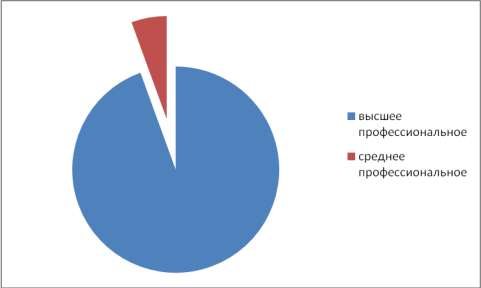 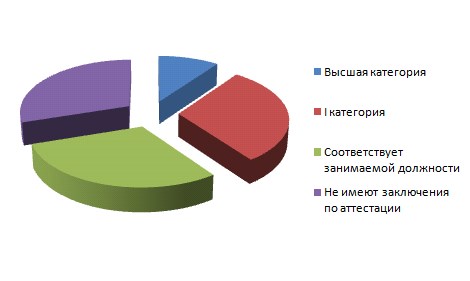 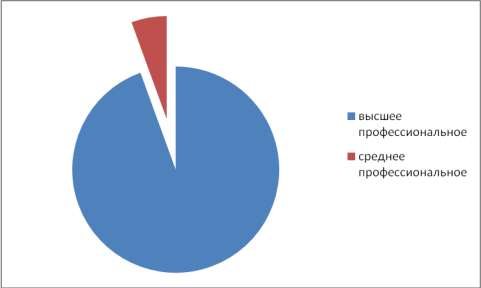 Коллектив разнороден по педагогическому опыту, профессионализму. Высшее образование имеют 94,4% педагогов.Состав педагогического коллектива по квалификационной категорииВозрастной состав педагогических работниковАнализ возрастного состава педагогических работников ЦДТ на 31.12.2022 г. показывает, что 65 % педагогов старше 35 лет, но еще не дос-тигли 55 лет, что говорит о зрелости и мобильности педагогов. Основная масса педколлектива – женщины – 16 ч. (80 %), из них основных – 6 чел., .Основными направлениями деятельности в работе с педагогическими кадрами в ЦДТ являются:их подбор и расстановка,оказание помощи в составлении общеразвивающих программ, с кален-дарными учебно-тематическими планами на учебный год,составление расписания учебных групп на уч.год,оказание помощи в освоении и разработкеинновационных программ и технологий,организация повышения квалификации и профессионального мастерства, подготовка и проведение аттестации и др.Для повышения квалификации и профессионального мастерства педагогов использовались внешние мероприятия: обучение на курсах, посещение различных семинаров, участие в работе методического совета, знакомство с опытом других педагогов и т.д.:ОЦЕНКА КАЧЕСТВА ПРОГРАММНО-МЕТОДИЧЕСКОГО И ИН-ФОРМАЦИОННОГО ОБЕСПЕЧЕНИЯВыстроенная в учреждении система методической работы позволяет повысить эффективность методического обеспечения образовательного процесса.Основные направления и содержание методической деятельности1. Развитие профессионально-образовательной компетентности и инди-видуальности педагогов (совершенствование психолого-педагогического мастерства педагогов, внедрение и апробация педагогами инновационных технологий и методов обучения, воспитания, повышение квалификации, оз-накомление с достижениями педагогической науки и практики, обновлениепрограммного обеспечения образовательного процесса, обобщение передо-вого педагогического опыта).2. Оказание помощи образовательным учреждениям (школам, дошколь-ным учреждениям, (формирование информационного банка данных, изда-тельская деятельность, работа консультационного пункта, проведение семи-наров, совещаний организаторов, старших вожатых, педагогов дополнитель-ного образования, обобщение передового педагогического опыта).Методическое	обеспечение	осуществляется	через	моделирование, разработку и апробирование дополнительных общеразвивающих программ, учебно-методических	комплексов     и	педагогического     инструментария (пособия, рекомендации) к программам. Расширена практика экспертной оценки реализуемых программ. Изучается, обобщается и распространяется инновационный опыт работы.Формы методического обеспеченияМетодические разработки педагоговУровень информационно-методического обеспечения образовательного процессаВывод: В ЦДТ в основном удовлетворены информационные, учебно-методические образовательные потребности педагогов. Педагоги получают своевременную методическую помощь в организации образовательной деятельности. Реализуются права педагогов на бесплатное пользование образовательными, методическими и научными услугами. Обеспечен доступ педагогов к информационно-телекоммуникационным сетям и базам данных, учебным и методическим материалам, материально-техническим средствам обеспечения образовательной деятельности педагогических работников.ОЦЕНКА ФУНКЦИОНИРОВАНИЯ МУНИЦИПАЛЬНЫХ ОПОР-НЫХ ЦЕНТРОВВ учреждении действуют:Муниципальная опорная площадка по реализации комплексной программы профилактики правонарушений несовершеннолетних «Подросток и общество»Муниципальный опорный центр дополнительного образования детейФункционирование опорной площадки по реализации комплексной программы профилактики правонарушений несовершеннолетних «Подросток и общество»Значительную работу по профилактике правонарушений, вредных привычек обучающихся ведет муниципальная опорная площадка «Подросток и общество».Деятельность	муниципальной	Опорной	площадки	«Подросток и общество» по работе с детьми группы риска осуществлялась в соответствии с планом работы.Цель программы: максимальное вовлечение несовершеннолетних, в продуктивную внеурочную деятельность, дополнительное образование,реабилитационные	мероприятия	в	условиях	межведомственного взаимодействия и использования инновационных образовательных услуг и технологий.Задачи:Организация содержательного досуга несовершеннолетних и их вовлечение в социально-значимую деятельность по технологии «Игротерапия» и услуге «Реабилитационный досуг для детей группы риска»;Привлечение к работе с несовершеннолетними группы социального риска общественных организаций и коммерческих структур;Организация	обучения	тьюторов, педагогов, осуществляющих сопровождение несовершеннолетних, находящихся в группе риска;Обеспечение	психолого-педагогической,	социально-психологической помощи родителям и детям группы социального риска;Организация межведомственного взаимодействия в процессе работы с несовершеннолетними группы социального риска;Обеспечение получения постоянной и объективной информации, ведение базы данных о несовершеннолетних, находящихся в конфликте с закономЦелевой	группой	муниципальной	опорной	площадки	являются несовершеннолетние группы социального риска и несовершеннолетние, находящиеся в конфликте с законом.В рамках деятельности муниципальной опорной площадки «Подросток и общество» по организации продуктивной социально значимой деятельно-сти несовершеннолетних, находящихся в конфликте с законом, проведена следующая работа:- на сайте МБОУ ДО «Центр детского творчества» продолжает обнов-ляться раздел Муниципальная опорная площадка «Подросток и общество»;- разработан совместный план на 2021-2022 г.г. с опорной площадкой;- разработана Дорожная карта;- создан банк данных несовершеннолетних, состоящих на всех видах профилактического учета;- проанализированы дефициты развития и воспитания;- выработан алгоритм действий по вовлечению подростков в занятия дополнительным образованием.- реализована технология «Игротерапия» в шести образовательных ор-ганизациях;-реализована технология «Реабилитация через досуговую деятель-ность» в десяти образовательных организациях;- ведется консультативная работа с педагогами и тьюторами в работе с детьми группы риска.В рамках деятельности опорной площадки по организации продуктив-ной социально-значимой деятельности несовершеннолетних, находящихся в конфликте с законом осуществлялась совместная работа МОП с МГЕР:-акция «Мы за здоровый образ жизни» (в формате офлайн);- всероссийская акция «Белая ленточка» (в формате офлайн); - акция «Георгиевская ленточка (в формате офлайн);- акция телефон доверяя «Сообщи, где торгуют смертью» (в формате офлайн);- акция «Вместе против террора» (в формате офлайн).В период летних каникул несовершеннолетние, входившие в состав ин-тегрированной группы опорной площадки, приняли участие в тематической смене «Успех Тамбовщины», которая проходила в дистанционном формате ТОГБОУ ДО «Центр развития творчества детей и юношества». За активное участие в онлайн смене «Новое поколение - здоровое PROдвижение» уча-щиеся награждены грамотами и дипломами.Также в сентябре этого года опорная площадка приняла участие во Все-российском конкурсе «Марафон талантов», организаторами которых являют-ся «Фонд поддержки семей, находящихся в трудной жизненной ситуации» и «Объединение многодетных семей».В рамках плана межведомственных мероприятий по профилактике ра-дикального поведения несовершеннолетних опорная площадка участвовала в создании и размещении социальных видеороликов для подростков на порта-ле «Подросток и общество» и в социальных сетях Интернета. Тема видеоро-ликов «Добро творит чудеса», «В поисках дружбы».Осуществляется работа по технологии «Игротерапия» в 6 образова-тельных организациях и технологии «Реабилитация через досуговую дея-тельность» в 9 образовательных организациях. Для работы с несовершенно-летними, находящимися на учете в ПДН, назначен тьютор, который оказыва-ет помощь несовершеннолетнему в получении правовой, социальной, пси-хологической и педагогической помощи; осуществляет контроль в воспита-тельном пространстве муниципального образования, ведет индивидуальную маршрутную карту занятости несовершеннолетнего.Специалисты МОП «Подросток и общества» приняли участие в экспресс сессиях, которые были проведены в режиме онлайн в рамках постоянно действующего	семинара	«Актуальные	вопросы	профилактики безнадзорности правонарушений несовершеннолетних».Проведенные массовые мероприятия с участием несовершеннолетних целевой группы способствовали воспитанникам проявить индивидуальность, самостоятельность, компетентность, коммуникабельность и способность к творчеству.0%В результате анкетирования 94,7% опрошенных несовершеннолетних МОП удовлетворены организацией досуговой деятельности. При этом на-правление - «ЗОЖ» интересует - 100%, «правовое» - 80%, «военно-патриотическое»-56%В процессе деятельности проведена психолого-педагогическая диагно-стика. Большое внимание в организации реабилитационного процесса педагоги МОП	уделяют внимание работе с родителями. Было организова-но10 посещений семей целевой группы с целью выявления семейных про-блем. Проведено 6 родительских собраний, в том числе в режиме онлайн. Для наиболее эффективной реабилитации детей в социальном пространстве продолжает работу образовательная услуга для родителей «Родительская школа». Проведено 12 занятий для родителей, с привлечением 6 специали-стов, в том числе: педагог дополнительного образования – 2 человека, педа-гог-психолог – 1 человек, социальный педагог –	1 человек, специалист «Центра социальных услуг для населения города» – 1 человек, ОПДН – 1 че-ловек. Занятия проводятся регулярно два раза в месяц. Девиз нашей услуги «Наш метод воспитания – любовь, беседа, понимание».Периодически ведется работа на портале «Подросток и общество». Пор-тал в качестве источника информации используется для организации работы «Родительская школа», «Школа правого просвещения и проведения меро-приятий различной направленности». Несовершеннолетние с интересом от-носятся к разделу: «Советы подросткам». В рубрике «Вопросы и ответы» ре-бята задают вопросы и с удовольствием читают ответы на волнующие темы своих сверстников.Деятельность МОП освещалась на портале «Подросток и общество» (http://podrostok.68edu.ru/), сайте МБОУ ДО «Центр детского творчества».Удельный вес несовершеннолетних, совершивших преступления или принявших в них участие, составляет 0,2% в общей численности несовершеннолетних.Рецидивная преступность не отмеченаУвеличилось число несовершеннолетних, находящихся в конфликте с законом, получивших реабилитационные услуги.Функционирование ресурсного центрапо предупреждению детского дорожно-транспортного травматизмаБезопасность дорожного движения – одна из основных проблем сохранения	жизни	и	здоровья	граждан	страны.	Сегодня,	в	век стремительного роста автомобильных потоков на наших улицах и дорогах, когда с раннего детства ребѐнок знакомится со сложной техникой, ребенок становится участником дорожного движения; встаѐт проблема его обучения основам безопасного поведения на улицах и дорогах, необходимость сознательного выполнения им требований дорожного движения с раннего возраста.Объектами деятельности системы профилактики детского дорожно-транспортного травматизма являются:участники дорожного движения, в том числе воспитанники и уча-щиеся образовательных учреждений;образовательные учреждения как объекты для совершенствования их учебно- методической и материально-технической базы;педагоги образовательных учреждений;родители не только как непосредственные участники дорожного движения, но и процесса воспитания детей;средства массовой информации.Немаловажная роль в обучении детей основам безопасного поведения на дорогах отводиться учреждениям дополнительного образования, основная задача которых - в едином образовательном пространстве создать такие условия, чтобы ребенок	с	раннего	возраста	активно	развивался в соответствии с его интересами желаниями и имеющимся потенциалом.Педагогами Дома детского творчества осуществляется активная просветительская	работа	с	родителями.	Для	них	подготовлены информационные буклеты.В	рамках	информационной	и	научно-методической	работы подготовлены сборники с методическими материалами и рекомендациями.В	период	с	сентября	по	декабрь	проведѐн	традиционный муниципальный конкурс «Дорога глазами детей» для воспитанников дошкольных организаций и учащихся 1-11 классов, целью которого является пропаганда	безопасности	дорожного     движения	и	формирование	у воспитанников     и     учащихся     образовательных     учреждений	навыков безопасного поведения на улицах, дорогах и на транспорте через развитие творческой активности детей.Педагоги дополнительного образования Дома детского творчества рассказывают учащимся о необходимости обязательного использования фликеров - световозвращающих элементов на одежде. Им показывают обучающие видеофильмы. Дети выполняют практические задания с использованием макета четырехстороннего перекрестка.организаций района (55 работ).Районный смотр-конкурс «Безопасность детей в наших руках»В период январь-февраль 2022 года прошел районный смотр-конкурс «Безопасность детей в наших руках» среди общеобразовательных и дошкольных образовательных организаций на лучшую организацию работы по профилактике детского дорожно-транспортного травматизма. В конкурсе приняло участие 5 организаций дошкольного и общего образования.Целенаправленная,	социально-ориентированная	профилактическая работа по ПДД среди учащихся и воспитанников общеобразовательных учреждений Мичуринского района, в конечном итоге, позволит снизить уровень детского дорожно-транспортного травматизма детей, сохранить их здоровье, а самое главное – жизнь.Функционирование Муниципального опорного центра дополнительного образования детейC 2017 года в соответствии Постановлением администрации Тамбов-ской области от 25.07.2017 № 707, Центр детского творчества реализует регио-нальный приоритетный проект «Доступное дополнительное образование для детей в Тамбовской области».Основная цель проекта – обеспечить выравнивание доступности пре-доставления дополнительного образования детей.В рамках реализации Проекта, во исполнение приказа отдела образования администрации Мичуринского района от 14.02.2018г. № 23 «О присвоении статуса муниципального (опорного) центра дополнительного образования детей» на базе МБОУ ДО «Центр детского творчества» успешно функционирует муниципальный (опорный) центр дополнительного образования детей (далее – МОЦ).МОЦ осуществляет функцию проектного офиса для обеспечения эф-фективной системы взаимодействия в сфере дополнительного образования детей и является «единым информационным окном» для жителей Сосновского района.С сентября 2018 года на муниципальном уровне подготовлен и актив-но работает Программный навигатор системы дополнительного образования детей Тамбовской области, который является новым механизмом, обеспечивающим доступность и открытость дополнительного образования, в нѐм размещается информация о дополнительных общеобразовательных общеразвивающих программах, педагогах, реализующих данные программы и количестве зачисленных детей.С 1 августа 2018 года на основании приказа отдела образования адми-нистрации района от 20.07.2018г № 116 «Об организации предоставления сертификатов дополнительного образования для детей Ми-чуринского района» организован прием от родителей (законных представи-телей) заявлений о предоставлении сертификатов дополнительного образо-вания и регистрация в реестре сертификатов дополнительного образования.За 2022 год МОЦ принял 64 заявления на получение и активацию сер-тификата дополнительного образования, 81 заявление принято для зачисле-ния на сертифицированные дополнительные общеобразовательные общераз-вивающие программы. Всего зачислены на обучение по программам допол-нительного образования 421 ребенок в возрасте от 5 до 18 лет (контингент – 483 ребенка).С мая 2018 года на основании Положения о персонифицированном до-полнительном образовании детей от 22.05.2018 № 435 в районе реализуется модель персонифицированного финансирования дополнительного образова-ния детей.В настоящий момент разработаны, прошли сертификацию и реализу-ются 6 сертифицированных программ по 4 направленностям.ОЦЕНКА КАЧЕСТВА МАТЕРИАЛЬНО-ТЕХНИЧЕСКОЙ БАЗЫИсточником финансирования ЦДТ являются: бюджетные средства согласно	субсидии	на	использование	муниципального	задания, внебюджетные средства.Состояние	материально-технической	базы	муниципального бюджетного образовательного учреждения дополнительного образования «Центр детского творчества» (далее ЦДТ) соответствует педагогическим требованиям современного уровня образования, требованиям техники безопасности, санитарно–гигиеническим нормам и правилам, физиологии детей, принципам функционального комфорта.В ЦДТ функционируют: классные комнаты – 2; методический кабинет – 1; актовый зал – 1.Методический кабинет ЦДТ оснащен справочной и методической литературой для реализации всех направлений развития детей в соответствии с основной образовательной программой:педагогические методики и технологии;учебно-методические комплекты и учебно-наглядные пособия для работы сдетьми;медиатека; аудиокассеты, СД-диски;электронные образовательные ресурсы.В	ЦДТ	имеются	в	наличии	необходимые	технические	и информационно-коммуникативные	средства	обучения:       компьютеры, принтеры, фотоаппарат, магнитофоны, музыкальный центр, проектор, экран, выход винтернет.В ЦДТ функционирует официальный сайт.В	ЦДТ	созданы	необходимые	условия	для	осуществления образовательного процесса с детьми дошкольного возраста.В учреждении создана предметно-развивающая среда в соответствии с современными педагогическими требованиями, уровнем образования и санитарными	нормами.	Для	обеспечения	достаточногоуровня познавательно-речевого и эмоционально-личностного развития детей в ДДТ используются техническиесредства обучения (см. приложение).Имеются достаточное количество дидактического, демонстрационного и раздаточного материала. В работе используется спортивное оборудование.Для осуществления образовательного процесса имеется программно-методический	комплект:	программы,	учебно-методические	пособия, справочная и энциклопедическая литература, учебно-наглядные пособия (демонстрационный и раздаточный материалы), диагностические материалы. (см. приложение)Учреждение      обеспечено      методической      литературой,      детской художественной литературой, справочными изданиями. Классные комнатыобеспечены	дидактическими	играми	и	игрушками,	познавательно-развивающим материалом в соответствии с возрастными особенностями, мебелью в соответствии с антропометрическими данными детей.В ЦДТ созданы условия для формирования основных двигательных умений и навыков, повышения функциональных возможностей детского организма, развития физических качеств и способностей. С детьми проводятся музыкальные и физкультурные занятия, гимнастика, досуг, праздники и развлечения и др. В учреждении имеется оборудование для занятий спортом (мячи, обручи, кегли и т.д.), а так же музыкальные инструменты (пианино, бубны, барабаны, ложки и др.), музыкальный центр. Отдельных помещений для физкультурных и музыкальных занятий нет.Обеспечивается	безопасность	жизнедеятельности	учащихся	и сотрудников. Соблюдаются правила и нормы охраны труда, техники безопасности и противопожарной защиты. Работники своевременно проходят инструктаж по охране труда, по обеспечению пожарной безопасности. Составлен план эвакуации.Вывод: материально-техническая база находится в удовлетворительном состоянии.Медицинское обслуживаниеДля	организации	медицинского	обслуживания	работников учреждения и учащихся заключаются договора на оказание услуг по проведению периодических осмотров с медицинскими учреждениями.ОЦЕНКА ФУНКЦИОНИРОВАНИЯ ВНУТРЕННЕЙ СИСТЕМЫ ОЦЕНКИ КАЧЕСТВА ОБРАЗОВАНИЯВ ЦДТ проводятся оценка образовательной деятельности:внутренняя (мониторинги образовательного процесса и педагоги-ческой деятельности, аттестация учащихся, результаты участия учащихся и педагогов в конкурсах, фестивалях, соревнованиях различных уровней, удовлетворенность родителей, обучающихся, педагогов качеством образовательного процесса);внешняя (мониторинги области, уровни взаимодействия ЦДТ с другими организациями и общественностью).В ЦДТ создана целостная система мониторинга удовлетворенности потребителей (родителей (законных представителей) и учащихся качеством образовательного процесса.Для осуществления мониторинга используются анкеты, выявляющие: личностные особенности и предпочтения, мотивационную сферу, влияние дополнительного образования на школьное обучение, и др.), результаты собеседования с родителями в течение учебного года, во время родительских собраний. Полученные данные обрабатываются и на их основе делается вывод, выражаемый в процентном отношении, об уровне удовлетворенности или неудовлетворенности качеством образовательного процесса.Понижение	или	повышение	данного	уровня	своевременно сигнализирует о происходящих переменах, необходимости их тщательного изучения и принятия соответствующих действий со стороны администрации и педагогического коллектива.ЦДТ является открытым образовательным учреждением, которое включено в систему взаимодействия, с образовательными, научными и другими учреждениями города.Межведомственное взаимодействие и социальное партнерство ЦДТ с организациями и учреждениями района, города и области благоприятно сказывается на создании единого образовательного пространства.Формы и условия социального партнерстваВывод по разделу: Система внутренней оценки качества образования функционирует       в       соответствии       с       требованиями       действующегозаконодательства. Объединение усилий, семьи и различных социальных институтов открывает путь к открытому диалогу, широкому социальному взаимодействию,	способствует	расширению	границ	межличностного общения.Проблемным полем остаѐтся:-	отсутствие профилированных программ (дающих допрофессио-нальную подготовку) в общем количестве программ ЦДТ;Для решения данных проблем необходимо:ВЫВОДЫ: Содержание деятельности МБОУ ДО «Центр детского творчества» соответствует поставленным целям и задачам. Решение поставленных задач достигается путем совершенствования нормативно-правовой базы, необходимого кадрового, информационного и материально-технического обеспечения образовательной деятельности.Образовательная	деятельность	учреждения	осуществляется	на основании Устава, лицензии, образовательной программы, локальных актов. Сложившаяся система управления учреждением обеспечивает выполнение поставленных целей и задач и соответствует современным требованиям.Структура управления ЦДТ выстроена в соответствии с принципом единоначалия и коллегиальности. Содержание образования выстраивается дифференцированно, с учетом индивидуальных особенностей разных категорий детей, что способствует реализации творческого потенциала, социальной	адаптации	и	позволяет	осуществлять	качественное дополнительное образование.Содержание	воспитания	учащихся	способствует	формированию образованной, думающей, здоровой личности ребенка. Уровень образования и уровень квалификации педагогов обеспечивает условия для осуществления качественного образовательного процесса.Материально-техническое обеспечение соответствует требованиям к оснащению	образовательного	процесса	и	позволяет	осуществлять образовательную деятельность. Основным критерием в оценке работы ЦДТ считаем	показатели	результативности     работы	учреждения	по	всем направлениям, жизнедеятельность коллектива и его востребованность в районе.№п/пНазвание образовательной программы ( педагог)ГодобученияКол-вогруппКол-вообуч-сяУчебнаянагрузкаУчебнаянагрузкаУчебнаянагрузка№п/пНазвание образовательной программы ( педагог)ГодобученияКол-вогруппКол-вообуч-сяВ группеИнд.Форма аттестации «Мой компьютер»Чикунова М.Ю111540Зач. занятие «Видеостудия «Кадр»111240Зач. занятие «Образовательная робототехника»Анисимов А.С.1460160Зач. занятие «Школа актива»Антимонова О.А.111240Зач. занятие«Юный дизайнерСковородникова Ю.П.111540Зач. занятие «Секреты аниматора»Филатова Е.А123080Зач. занятие «Юный журналист»Сковородникова Ю.П.1460160Зач. занятие«Азбука финансовой грамотности»111540Зач. занятие «Шкатулка идей»Копылова И.В.123080Зач. занятиеИзостудия «Радужная палитра»Абанина М.С.1460160Зач. занятие «Оригами»Копылова И.В.111520Зач. занятие «Умелые руки»Антимонова О.А.111540Зач. занятие «Солёное тесто»Аргентовская  Ю.Н.111540Зач. занятие«Искусство макияжа»Сковородникова Ю.П.111540Зач. занятие «Мастерская чудес»Абанина М.С.111060Зач. занятие«Самоделкин»Покивайлова О.В.111240Зач. занятие«Мир рукоделия»Антимонова О.А.111540Зач. Занятие «Занимательная лепка»Абанина М.С.111540Зач. занятиеВозрастной состав2022 учебный годДо 7 лет57 (13 %)7 – 10 лет163 (38 %)10 - 16 лет182 (43 %)16 – 18 лет 28 (6 %)02.09.2021 г.начало учебного года02.09-08.09.2021 г.комплектование учебных групп творческих объе-динений09.09.-29.12.2021 (16 учебных не-дель)проведение учебных занятий31.12.2021 – 08.01.2022каникулы09.01-31.05.2022 г. (20 учебных не-дель)проведение учебных занятий01.06-31.08.2022 г.каникулы№ п/пОбъект контроляВиды, формы, методыСрокиОтветствен-ныеПодведение итогов1. Контроль образовательного процесса1. Контроль образовательного процесса1. Контроль образовательного процесса1. Контроль образовательного процесса1. Контроль образовательного процесса1. Контроль образовательного процесса1.Контроль за ведением документации:- журнал педагога до-полнительного образо-вания;текущий1 раз в 2 месяцаметодистсобеседование, справка- календарно- тематиче-ский план, планирование воспитательной работы педагогов дополнитель-ного образования;персо-нальныйсентябрьметодистсобеседование- перспективное плани-рование	методистов, педагогов дополнитель-ного образованияперсо-нальныйсентябрьдиректорсобеседование2.Качество знаний, умений, навыков обучающихся:- уровень знаний, умений и навыков на начало учебного годаВводный (монито-ринг)сентябрьметодистДанные мониторинга- применение здоровь-есберегающих техноло-гий на занятиях в объе-динениях художествен-ной направленноститематиче-скийдекабрьметодистсправка-уровень выполнения практических работ на занятиях в объединени-ях в декоративно- при-кладных творческих объединенияхтематиче-скийфевральметодистсправка- соблюдение норм и правил техники безо-пасности на физкуль-турно-спортивной на-правленноститематиче-скиймартметодистсправка-уровень теоретических знаний, предусмотрен-ный дополнительными образовательными про-граммами в объедине-ниях социально- педа-гогической направлен-ноститематиче-ский|ноябрьметодистсправка- уровень знаний, умений и навыков на конец учебного года (итоговая диагностика)Итоговый (монито-ринг)майметодистприказ3.Качество воспитатель-ного процесса:- уровень воспитанно-сти обучающихся, за-нимающихся в объеди-нениях социально- пе-дагогической направ-ленноститематиче-скийОктябрь, апрельметодистсправка4.Сохранность контин-гента в творческих объ-единенияхтематиче-скийОктябрь, январь, апрельметодистСовещание при директоре2. Контроль за информационно-методической деятельностью2. Контроль за информационно-методической деятельностью2. Контроль за информационно-методической деятельностью2. Контроль за информационно-методической деятельностью2. Контроль за информационно-методической деятельностью5.Профессиональный уровень педагогических работниковПерсо-нальныйВ течение годадиректорСобеседование6.Уровень организации и проведения мастер-классов, организованных в рамках работы ДДТтематиче-скийапрельСовещание при директоре3. Контроль за обеспеченностью образовательного процесса необходимыми условиями3. Контроль за обеспеченностью образовательного процесса необходимыми условиями3. Контроль за обеспеченностью образовательного процесса необходимыми условиями3. Контроль за обеспеченностью образовательного процесса необходимыми условиями3. Контроль за обеспеченностью образовательного процесса необходимыми условиями7.Готовность учреждения к учебному годутекущийавгустАдминистра-циясовещание при директоре8.Санитарно- гигиениче-ское состояние учебных кабинетовтекущий1 раз в месяцАдминистра-цияСовещание при директоре9.Противопожарное со-стояние зданий и учеб-ных кабинетовтекущий1 раз в месяцАдминистра-цияСовещание при директореСодержание информацииМатериалы для сбора информацииМетоды сбора Периодичность информацииизмеренийКонтроль и учет знаний обучающихсяПроверка ЗУН:тестирование и др. формы контрольных работтворческие отчеты, защита проектовучастие в конкурсах, фес-тивалях, соревнованияхучастие в выставках.тестыконтрольные работытексты рефератов и творческих от-четовдипломы и грамотыСформированность ведущих учебных умений и навыковтехника исполнения изделийвладение специальной литературойготовые изделия и предметы тексты схем и таблицРезультативность обу-чения по дополнитель-ной общеразвивающей программеотчеты педагогов по ито-гам учебного годаотчеты по предложенной форме, в конце годаПсихологическая диаг-ностика развития твор-ческих особенностейуровень развития пси-хических процессовумственные способности профессиональные- методики и способы выявления - 1 раз в годУровень воспитанностиотчеты педагогов по результатам наблюде-ний- наблюдения педагогана занятиях и во внеурочной деятель-ностиНаправленностьНаправленностьРезультат итоговой и промежу-точной аттестации в 2022 гг.Результат итоговой и промежу-точной аттестации в 2022 гг.Результат итоговой и промежу-точной аттестации в 2022 гг.Степень освое-ния общеразви-вающих про-грамм %НаправленностьНаправленностьНизкийСреднийВысокийСтепень освое-ния общеразви-вающих про-грамм %Художественнаяи4,759,638,4Художественнаяп6,656,337,1Туристско-краеведческаяи05545Туристско-краеведческаяпСоциально-и11,636,651,8Педагогическаяп10,42564,6НаправленностьНаправленностьРезультат итоговой и промежу-точной аттестации в 2022 гг.Результат итоговой и промежу-точной аттестации в 2022 гг.Результат итоговой и промежу-точной аттестации в 2022 гг.Степень освое-ния общеразви-вающих про-грамм %НаправленностьНаправленностьНизкийСреднийВысокийСтепень освое-ния общеразви-вающих про-грамм %Художественнаяи1,843,954,3100Художественнаяп7,144,948,0Социально-педагогическаяи7,441,950,7100Социально-педагогическаяп6,232,261,6ОсновныеСовместителиВсегоВысшее415Среднее профессиональное3-3Итого:818Квалификационная категорияОсновныеСовместителиВсегоВысшая категория101I категория---Соответствует зани-маемой должности527Не имеют заключения по аттестации---Итого:628ВозрастОсновныеСовместителиВсегодо 25 лет1-125-30 лет2-231-35 лет---36-54 года2-255 лет и старше123Итого:628Методические приложения к образовательным программам•Обеспеченность: 100%Педагогический инструментарий. Дидактические материалы•Обеспеченность: 88%Диагностические материалы Обеспеченность 100%• Обеспеченность: 100%Библиотечный и электронный• Обеспеченность: 93%Название методического материалаДля кого предназначена«Одарѐнные дети. Раскрытие одаренности в исследова-тельской деятельности»Педагогам дополнительного образо-вания"Особенности проектирования модульных и разно-уровневых дополнительных общеобразовательных об-щеразвивающих программ"Педагогам дополнительного образо-ванияСеминар "Волонтѐрство как эффективное средство формирования социальной активности школьников"Старшие вожатые общеобразова-тельных организацийСеминар "Ученическое самоуправление в детском об-щественном объединении"Старшие вожатые общеобразова-тельных организацийСеминар-практикум "Игры по станциям как формаор-ганизации детского досуга в пришкольном лагере"Старшие вожатые общеобразова-тельных организацийМастер-класс "Секреты изделий из фетра"Педагогам дополнительного образо-ванияМастер-класс «Восковая живопись»Педагогам дополнительного образо-ванияВид деятельностивнутри учрежд.другим учрежд.Информационно-методическая помощь5567Консультативно-методическая помощь4060Научно-методическая помощь3338Другое3036духовно-нравстеннонвоенно-патриотическоеправовоеЗОЖНаправление деятельностиНаименование учреж-дения, организацииВид деятельности Условия сотрудничест-ваОбразователь-ноеОбразовательные орга-низацииОсуществление образовательной деятельности (основание: договор безвозмездного пользо-вания)Учреждения культуры: - МБУК «Сосновский Дом культуры»Проведение мастер-классов по профессиям Организация интеллектуально- познаватель-ных программ, выставок, совместных проек-товРеализация совместных проектов, про-грамм деятельностиОрганизация, проведение, материально-техническое обеспечение спортивных и воен-но-патриотических мероприятий Реализация совместных проектов, про-грамм деятельностиСоциально пе-дагогическоеОтдел труда и социаль-ного развития админист-рации районаПроведение мероприятий для детей с ограни-ченными возможностями, праздников и акций для незащищенных слоев населения, ветера-нов ВОВ.Информацион-но-методическоеОбщеобразователь-ные организации районаПроведение конференций, круглых столов, семинаров (теоретических, практических), мастер-классов, творческих мастерских, от-крытых занятийРеализация совместных проектов, про-грамм деятельностиДосуговоеОтдел культуры администрации района, Сосновский район-ный Дом культурыОрганизация и Реализацияпроведение праздников, совместных фестива-лей, проектов, программ интеллектуально-деятельности познавательных, развлекатель-ных программ